Para publicación inmediata:					Contacto: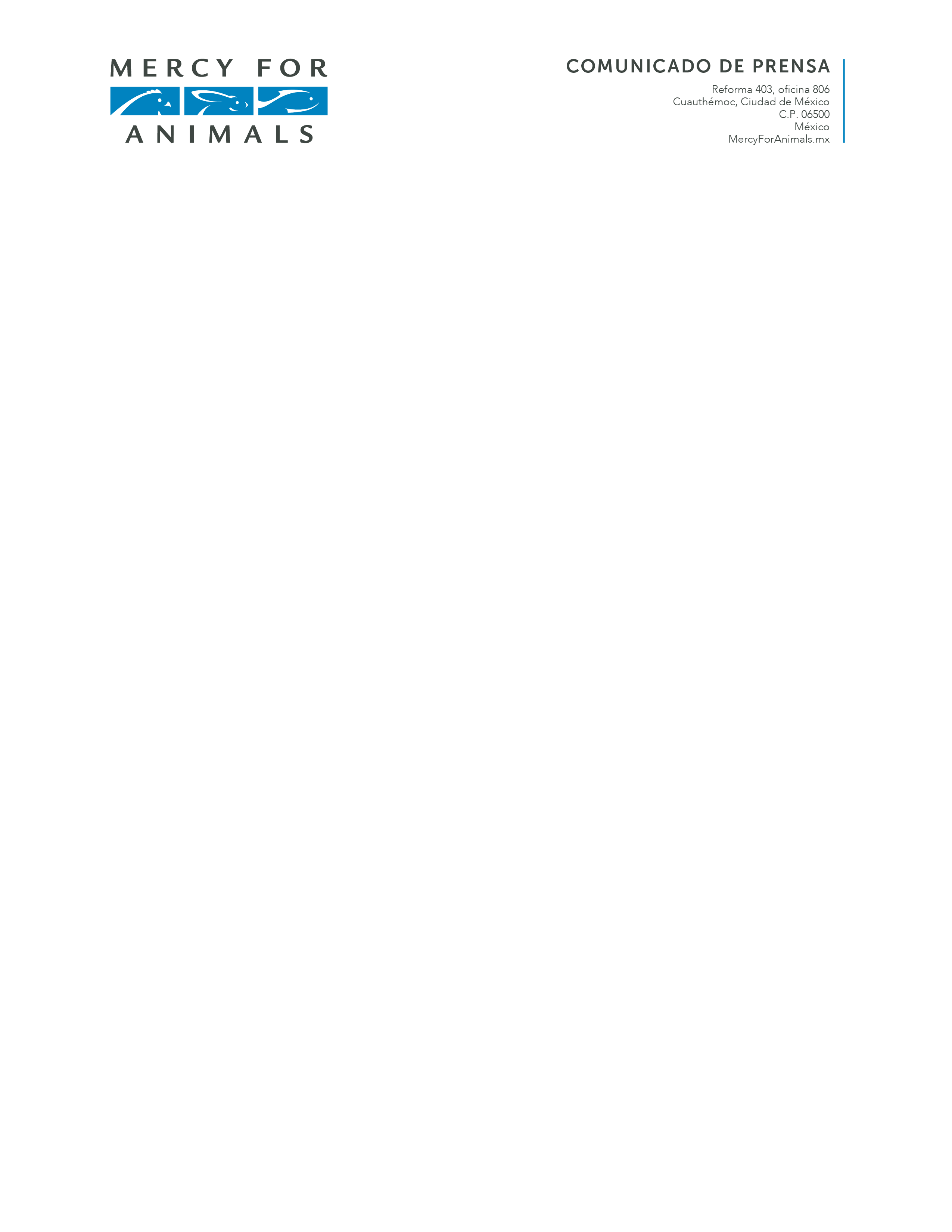 Miércoles 14 de diciembre de 2016				Blanka Alfaro: (+52 ) 55 7844 4389EUGENIO DERBEZ, ACTOR Y PRODUCTOR DE CINE Y TV, HACE UN LLAMADO AL GOBIERNO MEXICANO POR EL TERRIBLE ABUSO ANIMAL EN NUEVO VIDEOActor narra poderoso video que muestra trabajadores apaleando a las vacas con martillos en mataderos de México. Se une a Mercy For Animals para pedir leyes más estrictas contra la crueldad animalCiudad de México – Galardonado actor, guionista y director Eugenio Derbez se unió al grupo internacional de protección animal Mercy For Animals para develar más imágenes de enfermiza crueldad animal en los mataderos que posee y opera el Gobierno en México. En la narración que acompaña a las poderosas imágenes nunca antes vistas y obtenidas en una investigación encubierta, Derbez hace un fuerte llamado al Gobierno Federal de México para que le ponga fin a la tortura de los cerdos, las vacas y otros animales en los mataderos municipales a lo largo del país. El perturbador video encubierto, obtenido en mataderos municipales de Nuevo León, Yucatán y Jalisco, muestra un desmesurado abuso:                                                                                                                                                   Vacas violentamente atadas del cuello y las piernas y recibiendo choques eléctricos una y otra vez sin razón alguna.Trabajadores golpeando a los animales en la cabeza con martillos.Animales abiertos y desmembrados mientras aún están conscientes y pueden sentir dolor.Cerdos completamente conscientes arrastrados de las piernas al matadero, apuñalados y abandonados a morir lentamente en charcos de su propia sangre.Eugenio Derbez y Mercy For Animales hacen un llamado al Gobierno Federal de México para que pase una ley que convierta en crimen asesinar animales sin aturdirlos apropiadamente primero, dejándolos inconscientes e insensibles. Las imágenes de video y una queja legal detallada fueron enviadas a la SAGARPA y a varios gobernadores invitándolos a implementar más supervisión en estas instalaciones. Mercy For Animals también les está pidiendo a los ciudadanos preocupados que firmen una petición en Change.org instando al Gobierno a actuar.   Este último video sigue a otras dos investigaciones encubiertas en mataderos dadas a conocer por Mercy For Animals, las cuales han recibido una enorme atención internacional en las redes sociales. Ahora, Derbez está uniendo su voz a las de los millones de mexicanos indignados por el atroz abuso animal descubierto en los mataderos municipales de México. “Si las personas supieran cómo son criados y asesinados los animales para convertirse en comida en este país, les darían náuseas”, dice Eugenio Derbez. “Los animales son literalmente torturados hasta la muerte en los rastros de México y esto debe detenerse”. El Gobierno no sólo tiene el poder sino la obligación moral de ponerle fin a este espantoso abuso animal y asegurar, por lo menos, que los animales sean dejados inconscientes e insensibilizados antes de que los abran a puñaladas y los desmembren. Por favor, visite Mataderos.MercyForAnimals.mx. para ver las imágenes de video y la petición.###